ПЛАН-КОНСПЕКТ УРОКА на 27.01.2016Тема: Практическая работа №3: «Составление плана макета местности способом глазомерной полярной съёмки» Ф.И.О.:   Данилов Владимир Николаевич.Место работы: «Владыкинская СОШ».Должность: Учитель географии, экономики, краеведения, технологии, ОБЖ, ИЗО.Предмет:  География.Класс: 5.Тема раздела и № урока по теме: Раздел 3. Географические модели земли. Урок №19.Базовый учебник: Дронов В.П. География. Землеведение. 5 кл.Цель урока: Формировать пространственное воображение и умения по составлению плана местности.Задачи: · создать условия для формирования представлений о плане местности.Развивающие:· создать условия для развития пространственных представлений, логического мышления, коммуникативных способностей;Воспитательные:· способствовать воспитанию интереса к предмету, взаимопонимания и сплочённости в совместной деятельности, воспитывать толерантность (при групповой работе);· способствовать воспитанию у учащихся умения слушать товарищей, аргументировать свою точку зрения.Тип урока: Практический.Формы работы учащихся - практическая, творческая.Необходимое оборудование:  Рулетка.Компас.Маршрутный лист.Транспортир.Линейка.Карандаш. ТЕХНОЛОГИЧЕСКАЯ КАРТАПриложение 1. Бланк маршрутного листа для полярной съёмки (макет) местности.МАРШРУТНЫЙ ЛИСТСоставил(и)______________________________________________Инструкция по выполнению черновика плана макета местности:Обозначьте  точку  из которой  проводили наблюдение в середине (на краю)листа.Проведите через точку вертикальную линию С-Ю.Последовательно при помощи транспортира отметьте необходимые азимуты и из начальной точки проведите по взятым азимутам прямые линии – «лучи».В соответствии с масштабом обозначьте условными знаками взятые ориентиры.Фото 1. Выполнение практической работы в классе (январь).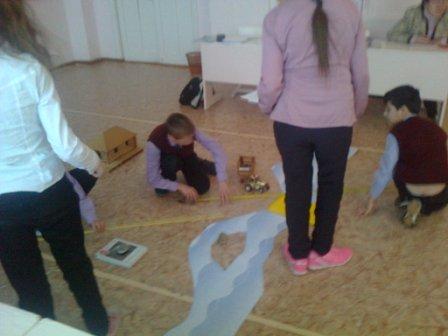 Фото 2. Выполнение практической работы на местности (май).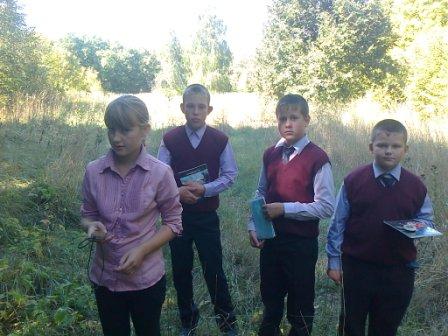 Этапы урокаДействия учителяДействия учащихсяРезультатыРезультатыРезультатыЭтапы урокаДействия учителяДействия учащихсяЛичностные Предметные Метапредметные Мотивация Рассказывает о применении географических моделейС помощью учителя формулируют задачуформирование ответственного отношения к учению, готовности и способности к саморазвитию и самообразованию на основе мотивации к обучению и познаниюФормирование пространственного мышленияФормирование представления о географической модели – плане участка местностиумение вести самостоятельный поиск, анализ информации, её преобразование, логические универсальные действияОрганизационныйКонкретизирует задачи группРазбиваются на две группыформирование ответственного отношения к учению, готовности и способности к саморазвитию и самообразованию на основе мотивации к обучению и познаниюФормирование пространственного мышленияФормирование представления о географической модели – плане участка местностиумение вести самостоятельный поиск, анализ информации, её преобразование, логические универсальные действияПрактический Корректирует работу обучающихсяВыбирают точки наблюденияформирование ответственного отношения к учению, готовности и способности к саморазвитию и самообразованию на основе мотивации к обучению и познаниюФормирование пространственного мышленияФормирование представления о географической модели – плане участка местностиумение вести самостоятельный поиск, анализ информации, её преобразование, логические универсальные действияПрактический Корректирует работу обучающихсяПоследовательно определяют азимуты и измеряют расстояния до них – вносят данные замеров в маршрутные листыформирование ответственного отношения к учению, готовности и способности к саморазвитию и самообразованию на основе мотивации к обучению и познаниюФормирование пространственного мышленияФормирование представления о географической модели – плане участка местностиумение вести самостоятельный поиск, анализ информации, её преобразование, логические универсальные действияТворческий Контролирует правильность оформленияПо данным маршрутных листов в масштабе оформляют черновик плана макета местностиформирование ответственного отношения к учению, готовности и способности к саморазвитию и самообразованию на основе мотивации к обучению и познаниюФормирование пространственного мышленияФормирование представления о географической модели – плане участка местностиумение вести самостоятельный поиск, анализ информации, её преобразование, логические универсальные действияРефлексивно - итоговый Проявляет интерес к черновикам планаДелятся впечатлениями по работе (рефлексия)формирование ответственного отношения к учению, готовности и способности к саморазвитию и самообразованию на основе мотивации к обучению и познаниюФормирование пространственного мышленияФормирование представления о географической модели – плане участка местностиумение вести самостоятельный поиск, анализ информации, её преобразование, логические универсальные действияРефлексивно - итоговый Объясняет домашнее задание: - заголовок;- условные обозначенияЗаписывают домашнее задание: «Оформить план макета местности»формирование ответственного отношения к учению, готовности и способности к саморазвитию и самообразованию на основе мотивации к обучению и познаниюФормирование пространственного мышленияФормирование представления о географической модели – плане участка местностиумение вести самостоятельный поиск, анализ информации, её преобразование, логические универсальные действия№п/пНаблюдаемый ориентирАзимут ориентираРасстояние до ориентира(фактическое)Расстояние  в масштабе(для плана)  12345